GUÍA N° 3 HISTORIA, GEOGRAFÍA Y CS. SOCIALESNombre:………………………………………………………………………………………… Fecha 03 al 14 de Mayo 2021O.A: N° 2 Explicar el desarrollo del proceso de Independencia de Chile, considerando actores y bandos que se enfrentaron, hombres y mujeres desatacados, avances y retrocesos de la causa patriota y algunos acontecimientos significativos, como la celebración del cabildo abierto de 1810 y la formación de la Primera Junta Nacional de Gobierno, la elección del Primer Congreso Nacional, las batallas de Rancagua, Chacabuco y Maipú, y la Declaración de la Independencia de Chile, entre otros.PERSONAJES DESTACADOS DE LA INDEPENDENCIA DE CHILELA INDEPENDENCIA DE CHILE NO FUE UNA TAREA FÁCIL, GRACIAS A MUJERES Y HOMBRES QUE CON SUS CREENCIAS LOGRARÓN EL CAMINO A LA LIBERTAD DE CHILE.GLOSARIO:A.- TERTULIAS: REUNIONES EN  LAS QUE SE INTERCAMBIAN OPINIONES Y SE DEBATE SOBRE TEMAS DE INTERÉS DE LOS ASISTENTES.B.- DESTERRAR: ECHAR A ALGUIEN DE SU PAÍS O DE UN LUGAR Y PROHIBIRLE QUE VUELVA.LÍNEAS DE TIEMPO DE LA INDEPENDENCIA DE CHILE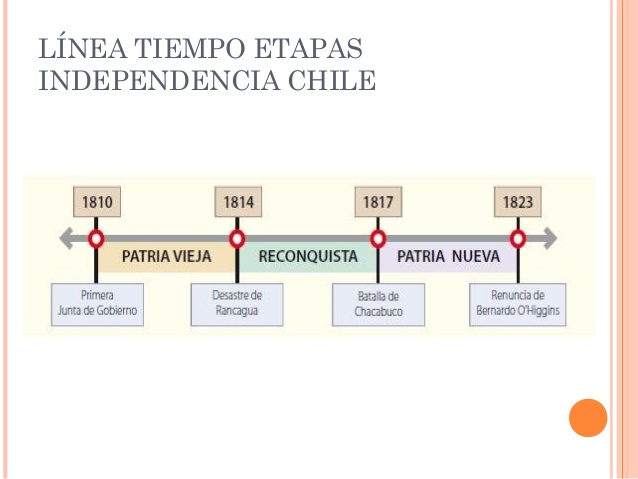 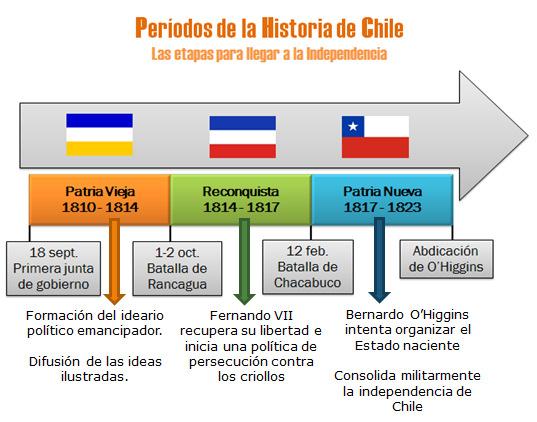 PROTAGONISTAS DE LA INDEPENDENCIADENTRO DE LA INDEPENDENCIA PODEMOS ENCONTRAR LOS SIGUIENTES PERSONAJES:JAVIERA CARRERA VERDUGO CAMILO HENRÍQUEZJOSÉ MIGUEL CARRERA VERDUGOMANUEL RODRÍGUEZ ERDOÍZA BERNARDO O´HIGGINS RIQUELMEPAULA JARAQUEMADA ALQUIZARACTIVIDAD EVALUADADebes  realizar una presentación, puede ser en: Powerpoint, hoja de block u oficio. Debes  elegir un personaje de tu  interés De La Independencia de Chile y registrar lo más importante.EJEMPLO:JAVIERA CARRERA VERDUGOOFRECIO PROPIEDADES PARA ESCONDER A LOS PATRIOTASERA EL MOTOR REVOLUVIONARIO DE SU  FAMILAIMPULSORA FEMENINA DE LA REVOLUCIÓN INDEPENDISTA EN LA PATRIA VIEJA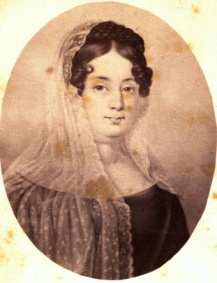 